PolígonosEn geometría, un polígono es una figura plana compuesta por una secuencia finita de segmentos rectos consecutivos que cierran una región en el espacio. Estos segmentos son llamados lados, y los puntos en que se intersecan se llaman vértices.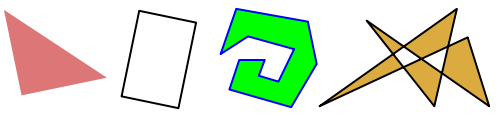 La palabra polígono deriva del griego antiguo πολύγωνος (polúgonos), a su vez formado por πολύ (polú) ‘muchos’ y γωνία (gōnía) ‘ángulo’. Aunque hoy en día los polígonos son usualmente entendidos por el número de sus lados.Línea poligonalSe denomina línea poligonal al conjunto ordenado de segmentos tales que, el extremo de uno de ellos coincide con el origen del segmento que le sigue. Un polígono está conformado por una línea poligonal cerrada.Elementos de un polígonoEn un polígono se pueden distinguir los siguientes elementos geométricos: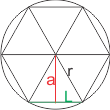 Lado (L): es cada uno de los segmentos que conforman el polígono.Vértice (V): es el punto de intersección (punto de unión) de dos lados consecutivos.Diagonal (D): es el segmento que une dos vértices no continuos.Perímetro (P): es la suma de las longitudes de todos los lados del polígono.Semiperímetro (SP): es la mitad perímetro.Ángulo interior (AI): es el ángulo formado internamente por dos los lados consecutivos.Ángulo exterior (AE): es el formado por un lado y la prolongación de un lado consecutivo.En un polígono regular se puede distinguir, además:Centro (C): es el punto equidistante de todos los vértices y lados.Ángulo central (AC): es el formado por dos segmentos de recta que parten del centro a los extremos de un lado.Apotema (a): es el segmento que une el centro del polígono con el centro de un lado; es perpendicular a dicho lado.Diagonales totales, , en un polígono de  lados.  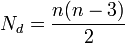 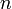 ClasificaciónLos polígonos se clasifican por el número de sus lados según la tabla adjunta, o bien por la forma de su contorno.Un polígono, por la forma de su contorno, se denomina Simple, si ningún par de aristas no consecutivas se corta.Complejo, si dos de sus aristas no consecutivas se intersecan. Convexo, si al atravesarlo una recta lo corta en un máximo de dos puntos, es el que tiene todos sus ángulos menores que 180º.Cóncavo, si al atravesarlo una recta puede cortarlo en más de dos puntos; es el que tiene uno o varios ángulos mayores que 180º.Equilátero, si tiene todos sus lados iguales. 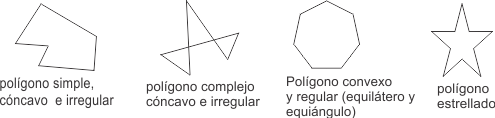 Equiángulo, si tiene todos sus ángulos iguales.Regular, si es equilátero y equiángulo a la vez.Irregular, si tiene sus ángulos y lados desiguales.Ortogonal o isotético, si todos sus lados son paralelos a los ejes cartesianos    o  .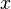 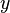 Estrellado, si se construye a partir de trazar diagonales en polígonos regulares. Se obtienen diferentes construcciones dependiendo de la unión de los vértices: de dos en dos, de tres en tres, etc.Polígono regularEn geometría, se le llama polígono regular a un polígono cuyos lados y ángulos interiores son congruentes entre sí. Los polígonos regulares de tres y cuatro lados se llaman triángulo equilátero y cuadrado, respectivamente; para polígonos de más lados, se añade el término regular (pentágono regular, hexágono regular,...). Solo algunos polígonos regulares pueden ser construidos con regla y compás. 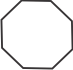 Propiedades de un polígono regularLos polígonos regulares son polígonos equiláteros,  (todos sus lados son de la misma medida.)Los polígonos regulares son equiangulares,   (todos sus ángulos interiores tienen la misma medida.)Los polígonos regulares se pueden inscribir en una circunferencia.Ángulos de un polígono regular Ángulo centralTodos los ángulos centrales de un polígono regular son congruentes y su medida α puede obtenerse a partir del número de lados n del polígono como sigue: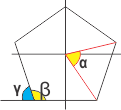 Ángulo interior Ángulo exteriorEl ángulo exterior,  γ de un polígono regular es de:  en grados sexagesimales      en radianesLa suma de los ángulos exteriores,    de un polígono regular es:  en grados sexagesimales  o      en radianes.  Número de diagonales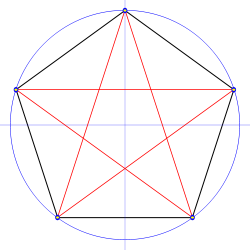 Para determinar el número de diagonales Nd, de un polígono de n vértices realizaremos el siguiente razonamiento:De un vértice cualquiera partirán (n – 3) diagonales, donde n es el número de vértices, dado que no hay ningún diagonal que le una consigo mismo ni con ninguno de los dos vértices contiguos. Esto es válido para los n vértices del polígono.Una diagonal une dos vértices, por lo que aplicando el razonamiento anterior tendríamos el doble de diagonales de las existentes. Según el razonamiento tendremos que:  